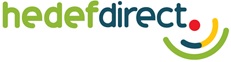 İŞE GEÇ GELME - SAVUNMA İSTEMSayın ………………..;İşyeri idari kurallarına ve iş sözleşmenize göre işe başlama saati ss:dd olarak belirlenmiştir. Buna rağmen tarihinde işe zamanında gelmediğiniz (geliş saatiniz ss:dd) tespit edilmiştir. Söz konusu mesai başlangıç gecikmeniz hakkında ivedilikle yazılı savunmanızı iletmenizi rica ederiz. Hedef Direct adına,IK Müdürü